Dolf VerlindenGroninger MuseumAfbeeldingen bijschrift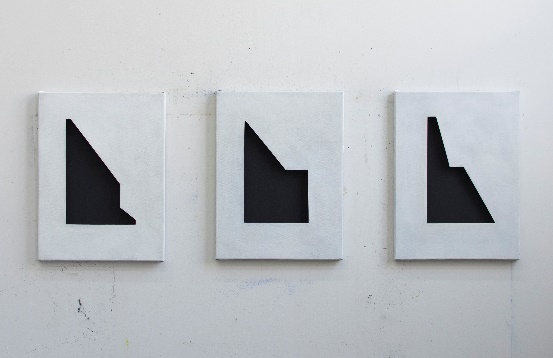 1.Dolf VerlindenArchitectuur, 2018Olieverf en acryl op linnen(3x) 65 x 50 cm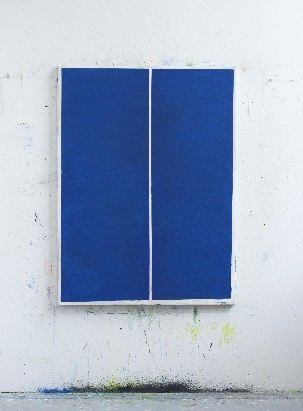 2. Dolf VerlindenCrippled Symmetry I, 2018Olieverf op linnen127 x 95 cm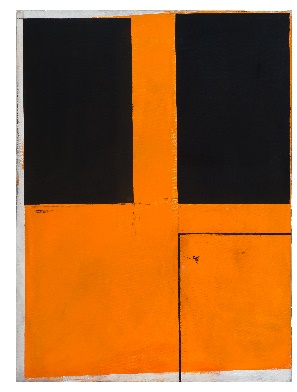 3. Dolf VerlindenCrippled Symmetry II, 2018Olieverf op linnen127 x 95 cm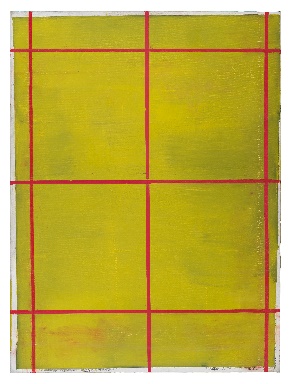 4. Dolf VerlindenCrippled Symmetry III, 2018Olieverf op linnen127 x 95 cm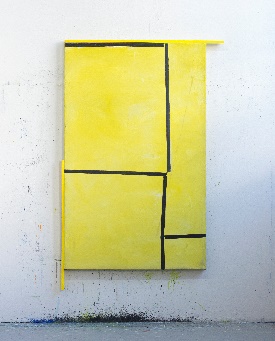 5.Dolf VerlindenGrenswachters, 2015Olieverf op doek, houten latten160 x 100 cm 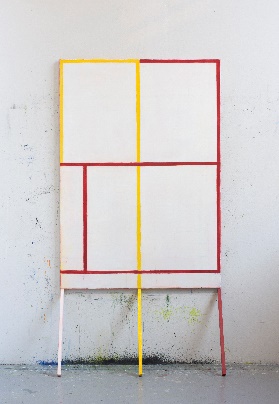 6.Dolf VerlindenIn gesprek met Mondriaan, 2015Olieverf op linnen, houten latten150 x 105 cm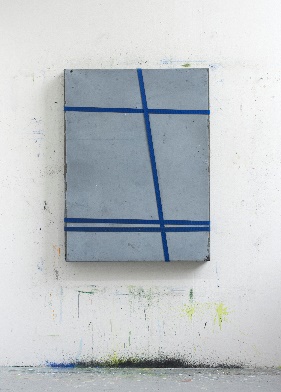 7.Dolf VerlindenIngesnoerde ruimte, 2011Zink, hout, spanbanden110 x 84 x 8 cm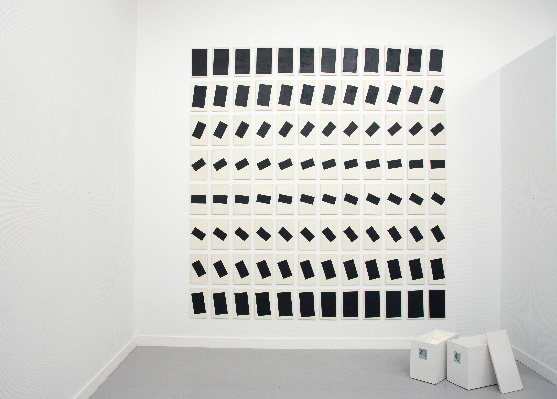 8.Dolf VerlindenKantelmoment, 2012Olieverf op hout(96x) 33 x 19 cm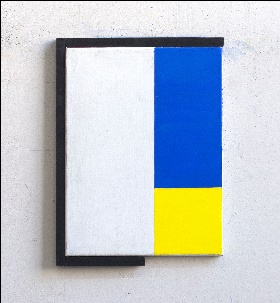 9.Dolf VerlindenUnited, 2018Olieverf op linnen, houten latten44 x 32 cm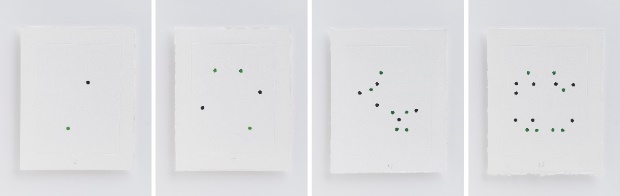 10.Dolf VerlindenFesto Variatie (serie van 19 vellen), 2018Verf op papier(19x) 23,5 x 19 cm